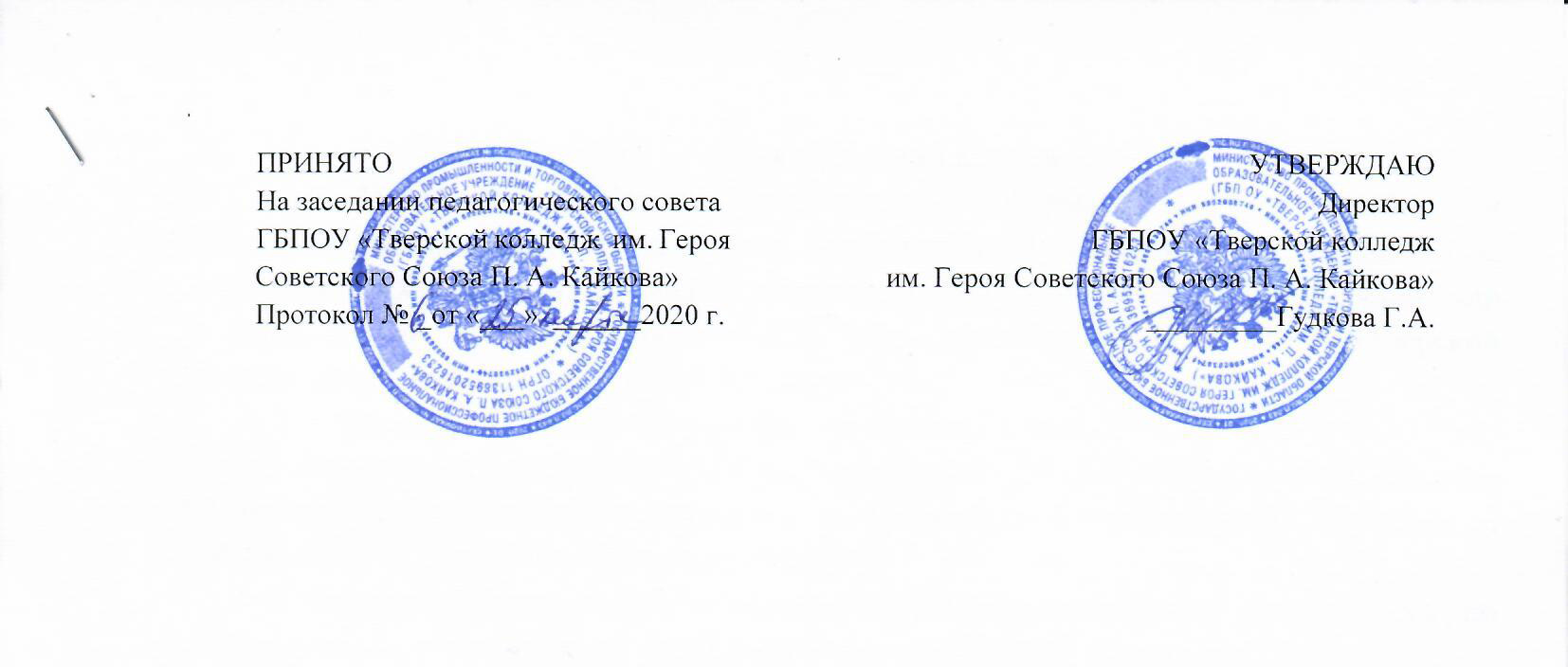 ПОЛОЖЕНИЕО ФОРМАХ РЕАЛИЗАЦИИ УЧЕБНОЙ И ПРОИЗВОДСТВЕННОЙ(В ТОМ ЧИСЛЕ ПРЕДДИПЛОМНОЙ) ПРАКТИКС ИСПОЛЬЗОВАНИЕМ ДИСТАНЦИОННЫХ ТЕХНОЛОГИЙОбщие положения1.1. Настоящее положение регламентирует формы реализации учебной и производственной практик (том числе преддипломной практики) с использованием дистанционных технологий обучения в период установления режима самоизоляции (или по иным основаниям в виду обстоятельств непреодолимой силы) в ГБП ОУ «Тверской колледж им. П.А. Кайкова» (далее – Колледж). 1.2. Настоящее Положение разработано в соответствии с:- Федеральным законом РФ «Об образовании» от 29.12.2012 № 273-ФЗ (Статья 16. Реализация образовательных программ с применением электронного обучения и дистанционных образовательных технологий),- Порядком организации и осуществления образовательной деятельности по образовательным программам среднего профессионального образования (утв. приказом Министерства образования и науки РФ от 14 июня 2013 г. № 464),Приказом Министерства образования и науки РФ от 9 января 2014 г. № 2 «Об утверждении Порядка применения организациями, осуществляющими образовательную деятельность, электронного обучения, дистанционных образовательных технологий при реализации образовательных программ»,Письмом Министерства образования и науки РФ от 10 апреля 2014 г. № 06-381 «О направлении Методических рекомендаций по использованию дистанционных образовательных технологий при реализации дополнительных профессиональных образовательных программ»,Приказом Министерства просвещения РФ от 17 марта 2020 г. № 104 «Об организации образовательной деятельности в организациях, реализующих образовательные программы начального общего, основного общего и среднего общего образования, образовательные программы среднего профессионального образования, соответствующего дополнительного професс тонального o0paзoваиия и дополнительны общеобразовательные программы, в условиях распространения новой коронавирусной инфекции на территории Российской Федерации»,письмо Министерства просвещения Российской Федерации от 19 марта 2020 г. № ГД-39/04 «О методических рекомендациях по реализации образовательных программ начального общего, основного общего, среднего общего образования, образовательных программ среднего профессионального образования и дополнительных общеобразовательных программ с применением электронного обучения и дистанционных образовательных технологий»;действующим Уставом и локальными актами Колледжа.II. Порядок реализации производственной практики (в том числе
преддипломной) на выпускных курсах КолледжаОрганизация  и прохождение учебной, производственной (в том числе преддипломной) практики студентов Колледжа регулируются Положением «О практике студентов, осваивающих основные профессиональные образовательные программы в ГБП ОУ «Тверской колледж им. П.А. Кайкова».В период установления режима самоизоляции (или по иным основаниям в виду обстоятельств непреодолимой силы):Колледж актуализирует перечень организаций (предприятий), с которыми заключены соглашения на прохождение производственной практики (далее - Практика), исходя из новых требований очного посещения организаций (предприятий).При необходимости Колледж и организация (предприятие) заключают дополнительное соглашение к имеющемуся договору о проведении практики и об особенностях реализации практики.В случае невозможности организации практики в установленные соглашением сроки, Колледж и организация (предприятие) заключают дополнительное соглашение к имеющемуся договору о проведении практики, обосновывая новые условия ее реализации. Дополнительное соглашение может включать изменение периода прохождения производственной практики, форм прохождения практики, программы практики, индивидуальных практических заданий.При необходимости руководители практики со стороны Колледжа и организации (предприятия) формируют новое или актуализируют индивидуальное задание по производственной практике, определяя последовательность изучения (выполнения) работ (тем, разделов) с учетом возможности выполнения работ студентом самостоятельно и (или) в удаленном доступе. Объем заданий не должен превышать 6 академических часов в день.При разработке индивидуального задания используются рабочая программа практики и учебно-методические комплексы по практике Колледжа, а также общедоступные материалы и документы организации (предприятия) (например, размещенные на сайте организации (предприятия)).При наличии у студента технической возможности прохождения практики в дистанционном и (или) удаленном доступе руководители практики от Колледжа и организации (предприятия) обеспечивают представление полного пакета справочных, методических и иных материалов, а также консультирование студента.В процессе установления формы прохождения учебной и производственной практики студенты с инвалидностью и ОВЗ, должны учитываться рекомендации, данные по результатам медико-социальной экспертизы, содержащиеся в индивидуальной программе реабилитации инвалида, относительно рекомендованных условий и видов труда.Мастера п/о ведут ежедневный учет выполнения заданий.По окончанию практики, мастера п/о предоставляют отчетные документы зав. практикой.При отсутствии у студенты технических возможностей прохождения практики в дистанционном и (или) удаленном доступе Колледж обеспечивает доступ студента к имеющимся ресурсам образовательной организации. По согласованию с организацией (предприятием) возможно использование ресурсов предприятия.Допускается рассматривать возможность зачета результатов освоения студентами учебной практики в качестве освоения отдельных разделов производственной практики при условии сформированности у студентов общих и профессиональных компетенций, предусмотренных соответствующими ФГОС СПО.Реализация производственной практики на не выпускных курсах
Пункты раздела II используются аналогично.В случае невозможности освоения программ практик в связи с прекращением деятельности Колледжа и/или предприятий (организаций) в случае установления карантинных мер (или по иным основания в ввиду обстоятельств непреодолимой силы), на которых функционируют базы практик, возможен перенос периода прохождения практики на следующий учебный год, заполнив освободившиеся часы календарного графика теоретическим обучением с применением дистанционных технологий. Решение Колледжа по переносу практики оформляются совместно с представителями предприятий в рамках заключенных ранее соглашений.Все соответствующие изменения по переносу практики на будущий учебный год вносятся в основные профессиональные образовательные программы (и/или адаптированные образовательные программы) и закрепляются локальным актом руководителя образовательной организации.Решение о переносе сроков в период, выходящий за рамки календарного учебного плана, принимается органом исполнительной власти, осуществляющим функции учредителя образовательной организации.Реализация учебной практики 4.1 Учебная практика в условиях ограничения доступа посещения Колледжа организуется с применением дистанционных образовательных технологий.Мастера п/о актуализируют индивидуальное задание (программы) по учебной практике, с учетом возможности выполнения работ студентом самостоятельно и (или) в удаленном доступе.Объем учебной нагрузки при проведении учебной практики не должен превышать 6 академических часов в день.Мастера п/о ведут учет выполнения заданий студентами.По окончании практики, мастера п/о предоставляют отчетные документы заведующему практикой.УТВЕРЖДАЮДиректор ГБПОУ «Тверской колледж  им. Героя Советского Союза П. А. Кайкова»  _________Гудкова Г.А.